Diesem Antrag auf Jugendverbandsförderung müssen folgende Unterlagen beiliegen: Statistikbogen Protokoll der letzten Mitgliederversammlung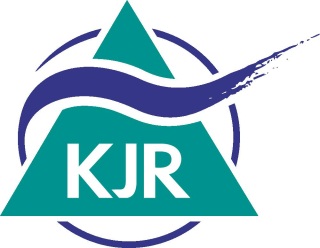 Jugendverbandsförderung Antrag auf Sockel- und Aktivitätenförderungfür das Jahr     Jugendverband und Ansprechpartner/in bei RückfragenJugendverband und Ansprechpartner/in bei RückfragenJugendverband:Adresse / Sitz:Finanzverantwortliche/r:Telefon: E-Mail:BankverbindungBankverbindungBankverbindungKontoinhaber/in:IBAN:BIC / Kreditinstitut:Hiermit beantragen wir Sockelförderung:       MitgliederFür die Berechnung ist die Mitgliederzahl zum 1.1. des Antragsjahres entscheidend.Mitglieder-Kriterien: Wohnsitz in München, zwischen 6 und 26 Jahre alt, aktiv in die Entscheidungen des Jugendverbandes eingebundenFür die Berechnung ist die Mitgliederzahl zum 1.1. des Antragsjahres entscheidend.Mitglieder-Kriterien: Wohnsitz in München, zwischen 6 und 26 Jahre alt, aktiv in die Entscheidungen des Jugendverbandes eingebundenHiermit beantragen wir Aktivitätenförderung:       EuroBitte geschätzten Bedarf an Aktivitätenförderung (siehe Richtlinien) für das nächste Jahr beantragen.Die anerkannten Vorjahresausgaben dürfen nur um maximal 100 % überschritten     werden. Jugendverbände ohne Vorjahresverbrauch können max.15 € pro Mitglied     beantragen.Jeder Jugendverband erhält mindestens 75% der anerkannten Ausgaben des Vorjahres. Der Rest der beantragten Summe wird auf dem Verteilertreffen der kleinen Jugendverbände (Mai, Einladung folgt) verhandelt und die Verteilung auf der Frühjahrsvollversammlung des KJR beschlossen. Bitte geschätzten Bedarf an Aktivitätenförderung (siehe Richtlinien) für das nächste Jahr beantragen.Die anerkannten Vorjahresausgaben dürfen nur um maximal 100 % überschritten     werden. Jugendverbände ohne Vorjahresverbrauch können max.15 € pro Mitglied     beantragen.Jeder Jugendverband erhält mindestens 75% der anerkannten Ausgaben des Vorjahres. Der Rest der beantragten Summe wird auf dem Verteilertreffen der kleinen Jugendverbände (Mai, Einladung folgt) verhandelt und die Verteilung auf der Frühjahrsvollversammlung des KJR beschlossen. Der Versand der Unterlagen zur Vollversammlung soll erfolgen an:Der Versand der Unterlagen zur Vollversammlung soll erfolgen an:Name:E-Mail:Delegierte für unseren Verband auf der Vollversammlung:Hiermit bestätige ich die Angaben:Datum, Unterschrift der/des Zeichnungsberechtigten des Jugendverbandes